                        春節收貨通知Dear 親愛的客戶：2017年春節假期我司收貨的時間如下：1.大陸地區：最後收貨日2017年1月13日(星期五)。14號以後如有需求,可來電詢問年後正常出貨日2月6日(星期一)。2.香港地區:最後出貨日2017年1月20日(星期五)。  21號以後如有需求,可來電詢問  年後正常出貨日2月2日(星期四)。※訊息若有異動會再另行通知，如有不明處歡迎來電詢問。預祝各位 生意興隆!！                             弘久國際運有限公司  敬上                                     2017.01.10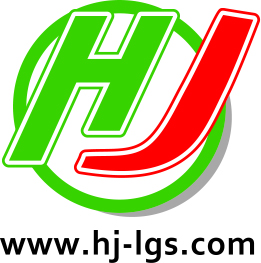 弘 久 國 際 運 通 有 限 公 司弘 久 國 際 運 通 有 限 公 司弘 久 國 際 運 通 有 限 公 司弘 久 國 際 運 通 有 限 公 司弘 久 國 際 運 通 有 限 公 司弘 久 國 際 運 通 有 限 公 司弘 久 國 際 運 通 有 限 公 司新 北 市 泰 山 區 中 港 西 路 136 巷97-11號新 北 市 泰 山 區 中 港 西 路 136 巷97-11號新 北 市 泰 山 區 中 港 西 路 136 巷97-11號新 北 市 泰 山 區 中 港 西 路 136 巷97-11號新 北 市 泰 山 區 中 港 西 路 136 巷97-11號新 北 市 泰 山 區 中 港 西 路 136 巷97-11號新 北 市 泰 山 區 中 港 西 路 136 巷97-11號新 北 市 泰 山 區 中 港 西 路 136 巷97-11號新 北 市 泰 山 區 中 港 西 路 136 巷97-11號新 北 市 泰 山 區 中 港 西 路 136 巷97-11號新 北 市 泰 山 區 中 港 西 路 136 巷97-11號新 北 市 泰 山 區 中 港 西 路 136 巷97-11號新 北 市 泰 山 區 中 港 西 路 136 巷97-11號新 北 市 泰 山 區 中 港 西 路 136 巷97-11號新 北 市 泰 山 區 中 港 西 路 136 巷97-11號Tel:02-2297-1890 Tel:02-2297-1890 Tel:02-2297-1890 Fax:02-2297-1930Fax:02-2297-1930Fax:02-2297-1930Fax:02-2297-1930Fax:02-2297-1930Fax:02-2297-1930Fax:02-2297-1930e-mail: cs.hj@hj-lgs.come-mail: cs.hj@hj-lgs.com